Camp 575 or 576 Church Farm, Marston Moretaine, BedfordshirePrisoner of War Camps (1939 – 1948)  -  Project report by Roger J.C. Thomas - English Heritage 2003Prisoner of War Camps (1939 – 1948)  -  Project report by Roger J.C. Thomas - English Heritage 2003Prisoner of War Camps (1939 – 1948)  -  Project report by Roger J.C. Thomas - English Heritage 2003Prisoner of War Camps (1939 – 1948)  -  Project report by Roger J.C. Thomas - English Heritage 2003Prisoner of War Camps (1939 – 1948)  -  Project report by Roger J.C. Thomas - English Heritage 2003Prisoner of War Camps (1939 – 1948)  -  Project report by Roger J.C. Thomas - English Heritage 2003Prisoner of War Camps (1939 – 1948)  -  Project report by Roger J.C. Thomas - English Heritage 2003Prisoner of War Camps (1939 – 1948)  -  Project report by Roger J.C. Thomas - English Heritage 2003OS NGRSheetNo.Name & LocationCountyCond’nType 1945CommentsSP 9974 4049153575Church Farm, Marston Moretaine, BedfordBedfordshire4Small camp of Nissen huts on either side of road.Location: Possible site just to the S of Church Farm with a few buildings on one side of the road shown.Before the camp: FarmlandPow Camp: References to Italian POWs working in nearby brickworks.After the camp: FarmlandFurther Information: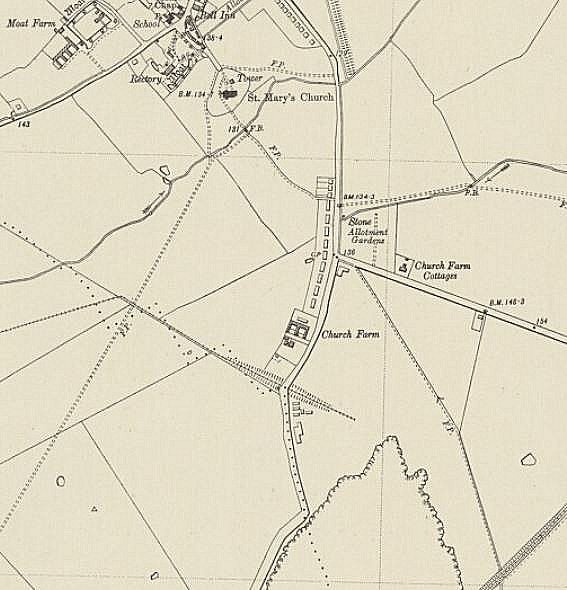 Location: Possible site just to the S of Church Farm with a few buildings on one side of the road shown.Before the camp: FarmlandPow Camp: References to Italian POWs working in nearby brickworks.After the camp: FarmlandFurther Information:Ordnance Survey 1960